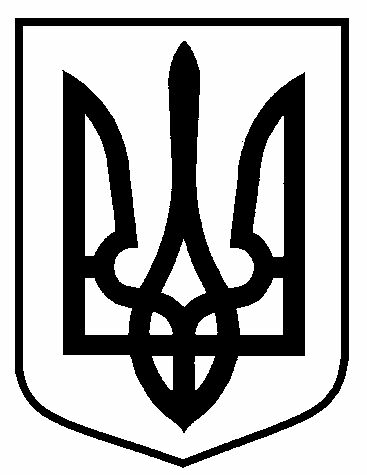 РОЗПОРЯДЖЕННЯМІСЬКОГО   ГОЛОВИм. Сумивід 	23.07.2019   № 271-кс	Відповідно до постанови Кабінету Міністрів України від         09.03.2006 № 268 «Про упорядкування структури та умов оплати праці працівників апарату органів виконавчої влади, органів прокуратури, судів та інших органів» (зі змінами), Розпорядження міського голови від 12.04.2019 № 199-к «Про деякі питання оплати праці працівників апарату та виконавчих органів Сумської міської ради», Положення про преміювання працівників відділу охорони здоров’я Сумської міської ради, керуючись пунктом 20 частини 4 статті 42 Закону України «Про місцеве самоврядування в Україні»: 	Виплатити премію за липень 2019 року заступнику начальника відділу охорони здоров'я Сумської міської ради Чумаченко Олені Юріївні, враховуючи особистий внесок в загальні результати роботи відділу в розмірі 40%, виходячи із посадового окладу з урахуванням надбавок та доплат за рахунок економії фонду заробітної плати.Міський голова                                                                           О.М. ЛисенкоВащенко 787-000	Розіслати: до справи, ВОЗ СМР.Про преміювання заступника
начальника відділу охорони здоров'я Сумської міської ради за липень 2019 року